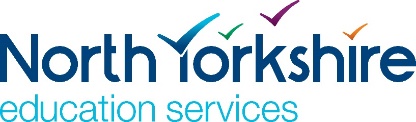 DBS List of Acceptable Evidence for ApplicantsApplicants must produce 3 documents:One document from group 1 and 2 further documents from group 1, 2a or 2b one of which must verify their current address.Group 1 – Primary Trusted Identity CredentialsGroup 2a – Trusted Government Documents Group 2b – Financial/Social History DocumentsFurther guidance What if the applicant has changed their name recently and cannot provide ID documents in this new name?Documents in a previous name can be accepted ONLY where the applicant can provide documentation supporting a recent change because of:marriage/civil partnership (marriage/civil partnership certificate)divorce/civil partnership dissolution (decree absolute/civil partnership dissolution certificate)deed poll (Deed Poll certificate)Ensure that all ‘Previous names’ and ‘Dates used’ are recorded in the DBS application form. DocumentNotesPassportAny current and valid passportBiometric residence permitUKCurrent driving licence – photo card.UK/Isle of Man/Channel Islands and EU (full or provisional)All licences must be valid in line with current DVLA requirementsBirth Certificate- issued at time of birthUK and Channel Islands – including those issued by UK authorities overseas e.g. Embassies, High Commissions and HM ForcesAdoption CertificateUK and Channel IslandsDocumentNotesCurrent driving licence- photo card All countries (full or provisional) (Excluding UK/Isle of Man/Channel Islands and EU)All licences must be valid in line with current DVLA requirementsCurrent driving licence – paper versionUK/Isle of Man/Channel Islands and EU (full or provisional). All licences must be valid in line with current DVLA requirementsBirth certificate – issued after time of birthUK and Channel IslandsMarriage/Civil Partnership CertificateUK and Channel IslandsHM Forces ID CardUKFirearms LicenceUK, Channel Islands and Isle of ManDocumentNotesIssue Date and ValidityMortgage StatementUK EEAIssued in last 12 monthsBank or building society statementUK and Channel Islands or EEAIssued in last 3 monthsBank or building society account opening confirmation letterUKIssued in last 3 monthsCredit card statementUK or EEAIssued in last 3 monthsFinancial statement e.g. pension or endowmentUK Issued in last 12 monthsP45 or P60 statementUK and Channel IslandsIssued in last 12 monthsCouncil Tax statementUK and Channel IslandsIssued in last 12 monthsWorks permit or visaUKValid up to expiry dateLetter of sponsorship from future employment providerNon-UK or non EEA only – valid only for applicants residing outside the UK at the time of applicationMust still be validUtility billUK – not mobile phone billIssued in last 3 monthsBenefit statement e.g. Child Benefit, PensionUKIssued in last 3 monthsCentral or local government, government agency, or local council document giving entitlement, e.g. from the Department of Work and Pensions, the Employment Service, HMRCUK and Channel IslandsIssued in last 3 monthsEU National ID cardMust still be validCards carrying the PASS accreditation logoUK and Channel IslandsMust still be validLetter from head teacher or college principalUK – for 16 – 19 year olds in full time education. Only used for exceptional circumstances if other documents cannot be provided